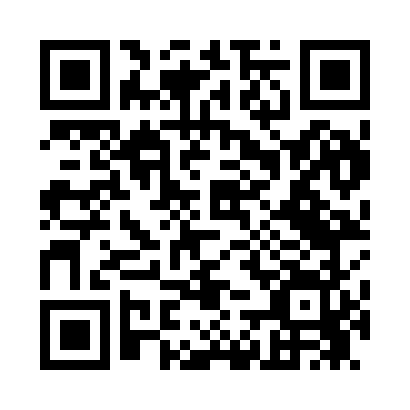 Prayer times for Neversink, New York, USAMon 1 Jul 2024 - Wed 31 Jul 2024High Latitude Method: Angle Based RulePrayer Calculation Method: Islamic Society of North AmericaAsar Calculation Method: ShafiPrayer times provided by https://www.salahtimes.comDateDayFajrSunriseDhuhrAsrMaghribIsha1Mon3:455:281:035:058:3710:202Tue3:465:281:035:058:3710:193Wed3:475:291:035:058:3710:194Thu3:475:291:035:058:3710:185Fri3:485:301:035:058:3610:186Sat3:495:311:035:058:3610:177Sun3:505:311:045:058:3610:178Mon3:515:321:045:058:3510:169Tue3:525:331:045:058:3510:1510Wed3:535:331:045:058:3410:1411Thu3:545:341:045:058:3410:1312Fri3:555:351:045:058:3310:1313Sat3:575:361:045:058:3310:1214Sun3:585:361:045:058:3210:1115Mon3:595:371:055:058:3210:1016Tue4:005:381:055:058:3110:0917Wed4:015:391:055:058:3010:0718Thu4:035:401:055:058:2910:0619Fri4:045:411:055:058:2910:0520Sat4:055:411:055:048:2810:0421Sun4:065:421:055:048:2710:0322Mon4:085:431:055:048:2610:0123Tue4:095:441:055:048:2510:0024Wed4:115:451:055:048:249:5925Thu4:125:461:055:038:239:5726Fri4:135:471:055:038:239:5627Sat4:155:481:055:038:229:5528Sun4:165:491:055:028:209:5329Mon4:175:501:055:028:199:5230Tue4:195:511:055:028:189:5031Wed4:205:521:055:018:179:49